甘肃省环境保护产业协会文件甘环协〔2021〕40号关于举办2022年第一期大气污染治理技术人员线上培训班的通知各有关单位：为提高我省大气污染治理从业人员的从业能力和业务水平，甘肃省环境保护产业协会将于2022年1月13日-14日举办“2022年第一期大气污染治理技术人员线上培训班”。培训主要围绕大气污染治理政策法规、技术、管理等方面进行，现将有关事宜通知如下：培训对象从事大气污染治理业务单位的相关人员。主办单位、时间及方式主办单位：甘肃省环境保护产业协会培训时间：2022年1月13日-14日培训方式：培训采用网络直播与线上交流相结合的方式（开训前会务组统一联系）考核方式培训结束后统一进行考核，考核方式为机考，培训结束在会务组人员指导下进行网上作答、提交答卷。考试试题由甘肃省环境保护产业协会统一组织命题。培训须知报名方式请登录甘肃省环境保护产业协会网站“http://www.gsaepi.com/”下载参会回执，或在本会议通知附件中查找；填写后回执后发送邮箱至gshbcyxh@126.com；培训费用本期培训费（包含报名费、授课费、资料费、证书制作费等费用）会员1500元/人；非会员1800元/人。缴费方式：请参加培训的单位在提交报名表后2个工作日内日转账到指定账户。    户名：甘肃省环境保护产业协会开户银行：中国银行股份有公司兰州市秦安路支行账号：1040 6299 0291报名资料报名单位将本单位参训学员第二代身份证复印件一份，近期一寸免冠彩色照片两张（用于培训合格证书制作）邮寄至兰州市城关区甘南路171号兰海商贸城甘肃省环境保护产业协会。培训合格证书发放单位：甘肃省环境保护产业协会证书名称：甘肃省环境污染治理工程人员培训合格证证书内容：培训人员的姓名、照片、身份证号、证书编号、发证日期；证书有效期：三年。联 系 人：常嘉颖联系电话：13321219432  0931-8649676地   址：甘肃省兰州市城关区甘南路171号兰海商贸城院内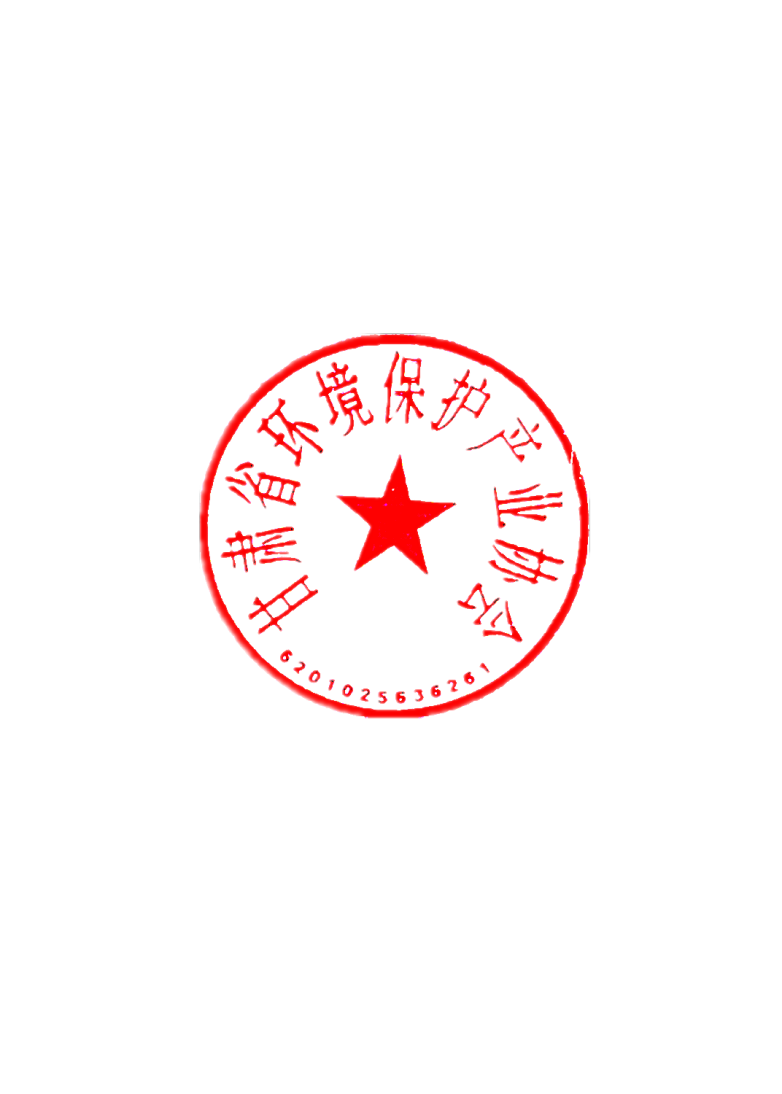 电子邮箱：gshbcyxh@126.com附件：2022年第一期大气污染治理技术人员线上培训班报名表甘肃省环境保护产业协会2021年12月21日】附件： 2022年第一期大气污染治理技术人员线上培训班报名表 2022年第一期大气污染治理技术人员线上培训班报名表 2022年第一期大气污染治理技术人员线上培训班报名表 2022年第一期大气污染治理技术人员线上培训班报名表 2022年第一期大气污染治理技术人员线上培训班报名表 2022年第一期大气污染治理技术人员线上培训班报名表 2022年第一期大气污染治理技术人员线上培训班报名表 2022年第一期大气污染治理技术人员线上培训班报名表 2022年第一期大气污染治理技术人员线上培训班报名表报 名 单 位报 名 单 位报 名 单 位报 名 单 位报 名 单 位报 名 单 位报 名 单 位报 名 单 位报 名 单 位*单位名称*单位名称*单位名称*联系人*联系人*邮编*邮编*邮编*联系方式*联系方式*通讯地址*通讯地址*通讯地址参 培 人 员参 培 人 员参 培 人 员参 培 人 员参 培 人 员参 培 人 员参 培 人 员参 培 人 员参 培 人 员序号*姓名*姓名*姓名*性别*手机*手机*邮箱*邮箱12345678910（如不够，请另附表格填写）（如不够，请另附表格填写）（如不够，请另附表格填写）（如不够，请另附表格填写）（如不够，请另附表格填写）（如不够，请另附表格填写）（如不够，请另附表格填写）（如不够，请另附表格填写）（如不够，请另附表格填写）开票信息开票信息开票信息开票信息开票信息开票信息开票信息开票信息开票信息专票普票专票普票单位名称：单位名称：单位名称：单位名称：单位名称：单位名称：单位名称：专票普票专票普票税号：税号：税号：税号：税号：税号：税号：专票普票专票普票地址：地址：地址：地址：地址：地址：地址：专票普票专票普票开户银行：开户银行：开户银行：开户银行：开户银行：开户银行：开户银行：专票普票专票普票税号：税号：税号：税号：税号：税号：税号：证书及发票邮寄地址证书及发票邮寄地址证书及发票邮寄地址证书及发票邮寄地址证书及发票邮寄地址证书及发票邮寄地址证书及发票邮寄地址证书及发票邮寄地址证书及发票邮寄地址收件人收件人联系方式联系方式地址地址